Перечень заданий, соответствующих уровню программного материалаПредмет:  Трудовое обучениепрофиль:  Подготовка младшего обслуживающего персоналаКласс - 8Раздел программыПеречень основных требований к знаниям и умениям учащихся№ п\пКонтрольно – измерительные материалы, соответствующие уровню программного материалаОтветы1. Уборка санитарных узловЗнать приспособления для обработки  саноборудования: виды (щётка, вантуз), назначение, пользование. Отметь нужный вариант ответа.а1. Уборка санитарных узловЗнать приспособления для обработки  саноборудования: виды (щётка, вантуз), назначение, пользование. Отметь лишний предмет, необходимый для ухода за унитазомВеник ВантузЁрша1. Уборка санитарных узловЗнать приспособления для обработки  саноборудования: виды (щётка, вантуз), назначение, пользование. Почему при мытье сантихнического оборудования нельзя резко менять температуру воды? Неприятно рукамТрескается эмальб1. Уборка санитарных узловЗнать приспособления для обработки  саноборудования: виды (щётка, вантуз), назначение, пользование. Для чего нужно устранять течь из крана?Звук капель раздражаетОбразуется желтый налет на эмали Для  экономии водыБ, в1. Уборка санитарных узловЗнать приспособления для обработки  саноборудования: виды (щётка, вантуз), назначение, пользование. Зачем надо читать инструкцию к моющим средствам?Это интересноПотом можно пересказатьЧтобы правильно использовать средство      в1. Уборка санитарных узловЗнать:Устройство  унитазаЗадание. Рассмотри рисунок. Обозначь основные части унитаза.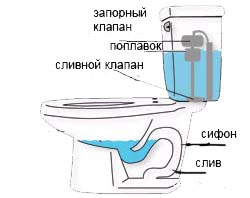 Слова для справок:Запорный клапан. Поплавок. Сливной клапан. Сифон. Слив.Ответ:1. Уборка санитарных узловЗнать санитарно-гигиенические требования при уборке санузла.Заполните таблицу «Правила и периодичности уборки санузла: ванна, унитаз, раковина» и поставьте знак(+).Ответ:Ванна – 1раз в неделюУнитаз – ежедневноРаковина – несколько раз в   деньЗнать Спецодежды  (резиновые сапоги и перчатки, непромокаемый фартук).Подпиши спецодежду: сапоги, перчатки, фартук, галоши,2. Уборка помещений в школьной мастерскойЗнать Санитарно-гигиенические требования к уборке помещения.Что такое дезинфекция помещения?А) Это генеральная уборка; Б) Это санитарная обработка помещения; В) Это подготовка помещения к зиме.Ответ:Б2. Уборка помещений в школьной мастерскойЗнать обязанности, основные требования уборщицы. Какую работу не выполняет младший обслуживающий персонал?А) протирка подоконников;Б) протирка пола шваброй;В) продажа продуктов питания.Ответ:В3. Стирка белья – прачечнаяЗнать основные части стиральной машины – виды (полуавтоматы и автоматы), устройство.Рассмотри рисунок. Покажи стрелками основные части стиральной машины.3. Стирка белья – прачечнаяУметь подготавливать бельё к стирке.Что нужно сделать перед стиркой?А) рассортировать бельё Б) намочить бельё В) приготовить порошок Г) выбрать вид сушки Ответ:А, Б, В3. Стирка белья – прачечнаяУметь подготавливать бельё к стирке.      Какое бельё нужно стирать отдельно?А) белое и цветное Б) рубашки и носки В) простыню и наволочкуОтвет:Б4. Влажно-тепловая обработка изделия из тканиЗнать виды. Электрических утюгов: Покажите на картинках утюг: простой, паровой, с парогенератором, с терморегулятором и разбрызгивателем, дорожный.1. 2 3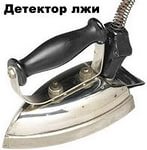 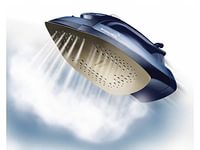 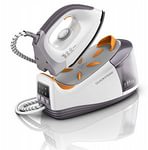                              4          5 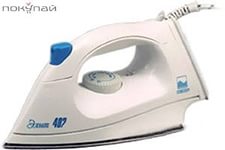 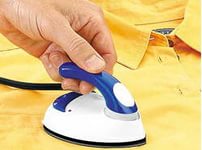 Ответ:Названия идут по порядку, как на картинкахЗнать Приспособления для утюжки изделий.Отметь в таблице +, какие приспособления нужны для работы утюгом с паром.Ответ:2,35. Личная гигиена медицинского персоналаЗнать Наиболее часто встречающиеся инфекционные заболевания: виды.Какое заболевание не относится к инфекционным:А) грипп;Б) бронхиальная астма;В) туберкулез.Ответ:БИзготовление перевязочного материлаЗнать Виды перевязочного материала.Исключи лишний перевязочный материал:А) бинт;Б) мочалка;В) салфетка.Ответ:Б7. Работа младшего медперсонала в поликлиникеЗнать виды медицинских  учреждений назначение Выбери правильный ответ:К медицинским учреждениям относятся:А) поликлиника, Б) диспансер,В) магазинГ) столовая,Д) больница,Е) зоопарк,Ж) аптека.Ответ:А,Б,Д,Ж7. Работа младшего медперсонала в поликлиникеЗнать Обязанности санитарки.Выбери правильный ответ:Какую работу не выполняет младший обслуживающий персонал в поликлинике:А) мытье лабораторной посуды;Б) стирка белья;В) уборка кабинетов.Ответ:Б7. Работа младшего медперсонала в поликлиникеЗнать специализацию врачей.Соотнеси специальность врача с тем, что он лечит.Ответ:1 – В2 – Д3 – А4 – Г5 - Б8. Внешний вид медицинского работникаЗнать Спецодежду санитарки.Что не относится к рабочей одежде санитарки:А) халат;Б) косынка;В) юбка.Ответ:В8. Внешний вид медицинского работникаЗнать устройство ЭлектроутюгаПодпиши нумерацию  основных деталей  утюга.                              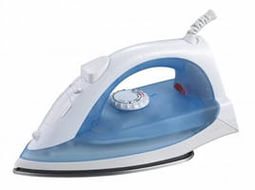 _____  шнур_____  подошва_____ водоналивное отверстие_____ ручка терморегулятора_____ сигнальная лампа_____ корпус_____ ручкаОтвет:1. Подошва2. Сигнальная лампа3. Шнур4. Ручка терморегулятора5. Водоналивное     устройство6. Корпус7. РучкаЗнать моющие средства, способы применения.Зачем надо читать инструкцию к моющим средствам?А) это  интересно;Б) потом можно пересказать:В) чтобы правильно использовать средство.Ответ:ВПрактические работыПрактические работы1. Практическая работа «Утюжка белья»1. Уметь утюжить бельё.2. Правила безопасной работы при работе с электроутюгом.Практические работыПрактические работы1. Практическая работа «Уборка помещения»1. Уметь производить уборку помещения.2. Знать ТБ.